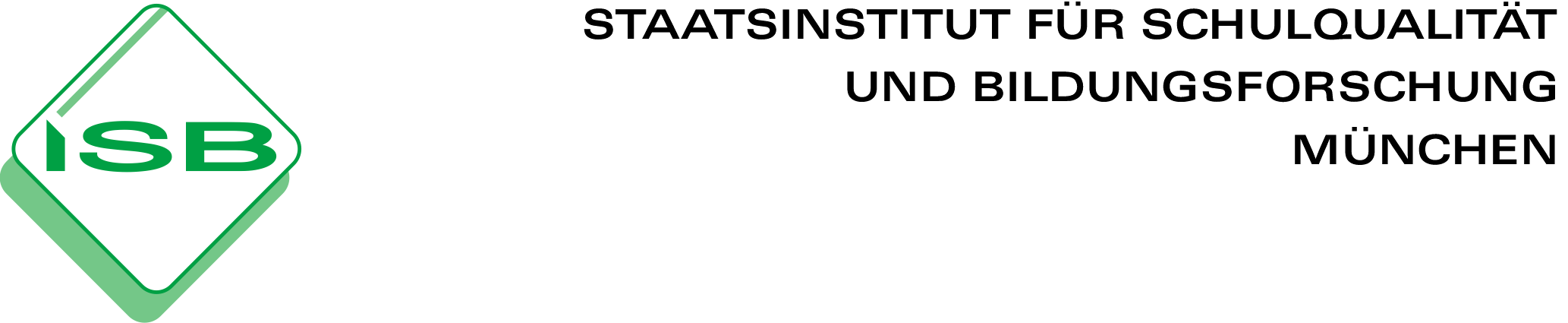 WIn 10: Allgemeine Hinweise1 Interpretation der Intention des Lehrplanpunktes 10.1In der Jahrgangsstufe 10 stehen zunächst Informationsflüsse innerhalb des Unternehmens im Vordergrund. Die Schülerinnen und Schüler setzen sich in 10.1 mit dem Jahresabschluss als wichtigem betrieblichem Informationssystem auseinander. Sie wenden die bei der Durchführung von Geschäftsgängen bereits in den vorherigen Jahren gewonnenen Kenntnisse nun auf den Jahresabschluss an. Der Schwerpunkt soll dabei - mit Blick auf die Anforderungen in der Oberstufe - auf der Analyse und der Problematisierung der im Rahmen des Jahresabschlusses gelieferten Informationen liegen. Die Schülerinnen und Schüler sollen in 10.1 und 10.2 erkennen, dass dem Jahresabschluss als internem Managementunterstützungssystem eine hohe Bedeutung zukommt, aber externe Interessenten ebenso einen berechtigten Schutz bezüglich der Qualität der gelieferten Informationen verdienen. Gesetzliche Vorgaben sind daher für die externe Rechnungslegung unabdingbar. 2 Reihenfolge der einzelnen LehrplanabschnitteEs wird empfohlen, die Lehrplanabschnitte 10.1 und 10.2 an das Ende des Schuljahres zu stellen und mit den Abschnitten 10.3 – 10.5 zu beginnen.Durch das Zurückstellen der Abschnitte gibt es einen direkten Anknüpfungspunkt mit den Lehrplänen der Oberstufe für Wirtschaft und Recht (11.1.2 Bestimmungsgrößen betriebswirtschaftlicher Entscheidungen) sowie Wirtschaftsinformatik (11/12.1 Ziele des Unternehmens bei der Gestaltung von Informationssystemen und 11/12.2.1 Aufgabenträger und ihr Zusammenwirken).Kosten- und Leistungsrechnung wurde vormals im Fach Rechnungswesen erst in Jahrgangsstufe 11 unterrichtet, der spätere Zeitpunkt kommt dem entwicklungspsychologischen Reifegrad der Schüler entgegen. Datenschutz und Datensicherheit sind zudem weniger komplex und entsprechen eher der Erfahrungswelt der Schülerinnen und Schüler zu Beginn der 10. Jahrgangsstufe.Ein Großteil der Unternehmen veröffentlicht ihren Jahresabschluss im ersten Quartal des Jahres, der Zugriff auf aktuelle Materialien zur Analyse von Jahresabschlüssen sowie die Bezugnahme auf dementsprechende Pressereaktionen werden durch das Zurückstellen vereinfacht.